IEEE P802.11
Wireless LANsAbstractThis submission proposes resolutions for the following comments from SB2 on P802.11be D6.0:23099, 23121, 23122, 23126, 23129, 23130, 23131, 23132, 23137, 23138NOTE – Set the Track Changes Viewing Option in the MS Word to “All Markup” to clearly see the proposed text edits.Revision History:R0: Initial version.CID 23099Background11be D6.0 P935Proposed Resolution: CID 23099REVISEDInstruction to TGbe Editor:Implement the proposed text updates for CID 23099 in https://mentor.ieee.org/802.11/dcn/22/11-24-1042-00-00be-d6-0-miscellaneous-cids.docxNote to commenter:“may be superseded” has been removed as suggested by the commenter.Proposed Text Updates: CIDs 23099Instruction to TGbe Editor:  Add the following at 11be D6.0 P935L35:36.3.25 Regulatory requirementsWLANs implemented in accordance with this standard are subject to equipment certification and operating requirements established by regional and national regulatory administrations. The PHY specification establishes minimum technical requirements for interoperability, based upon established regulations at the time this standard was issued. These regulations are subject to Requirements that are subject to local geographic regulations are annotated within the PHY specification. Regulatory requirements that do not affect interoperability are not addressed in this standard. Implementers are referred to the regulatory sources in Annex D for further information. Operation in countries within defined regulatory domains might be subject to additional or alternative national regulations.CID 23130DiscussionThe comment is on 11be D6.0 P62:The commenter is referring to the IEEE SA Standards Style Manual (https://mentor.ieee.org/myproject/Public/mytools/draft/styleman.pdf), where in section 12.4.3 (Construction of the definitions clause) states:Note that the IEEE SA Standards Style Manual says that definitions “should” not include references, as opposed to “shall” not include references.Moreover, IEEE 802.11 also has its own 802.11 Style Guide (https://mentor.ieee.org/802.11/dcn/09/11-09-1034-21-0000-802-11-editorial-style-guide.docx).  In it, section 1.2 states:Note that there are five instances in Clause 3.2 of P802.11REVme D6.0 where reference to other parts of the standard is made.Hence, given that we are not violating the 802.11 Style Guide and is following the precedence in the REVme, it is not necessary to remove references to other part of the standard from clause 3.2.Proposed Resolution: CID 23130REJECTEDThe 802.11 Style Guide (https://mentor.ieee.org/802.11/dcn/09/11-09-1034-21-0000-802-11-editorial-style-guide.docx) does not disallow including references to other parts of the standard in Clause 3. See also section 1.2 of the 802.11 Style Guide on the relationship between the IEEE SA Style Guide and the 802.11 Style Guide.This is the earlier section of the amendment (Clause 3), and EHT clause comes much later (Clause 36).  And countless locations in the amendment prior to Clause 36 uses the term “EHT PPDU”, hence it is appropriate to define the term “EHT PPDU” here, referring to Clause 36.CID 23121Background11be D6.0 P61Proposed Resolution: CID 23121REJECTEDThe 802.11 Style Guide (https://mentor.ieee.org/802.11/dcn/09/11-09-1034-21-0000-802-11-editorial-style-guide.docx) does not disallow technical details to be included in Clause 3.  See also section 1.2 of the 802.11 Style Guide on the relationship between the IEEE SA Style Guide and the 802.11 Style Guide.As for the term “320 MHz PPDU” cited by the commenter as an example, the term is used 46 times throughout the 11be draft.  The term “320 MHz PPDU” without a proper definition lacks clarity on what it means, and it is not practical to define the term at each of the places where it is used.  Hence, it is appropriate to define the term in Clause 3.CID 23122Background11be D6.0 P63Proposed Resolution: CID 23122REJECTEDThe 802.11 Style Guide (https://mentor.ieee.org/802.11/dcn/09/11-09-1034-21-0000-802-11-editorial-style-guide.docx) does not disallow technical details to be included in Clause 3. See also section 1.2 of the 802.11 Style Guide on the relationship between the IEEE SA Style Guide and the 802.11 Style Guide.Furthermore, the new definition suggested by the commenter allows, for example, a 20 MHz EHT DL OFDMA with a single 106-tones RU allocated to be classified as a “non-OFDMA EHT PPDU”.  That is technically different from the current definition and is not correct.CID 23126Background11be D6.0 P63Proposed Resolution: CID 23126REJECTEDThe 802.11 Style Guide (https://mentor.ieee.org/802.11/dcn/09/11-09-1034-21-0000-802-11-editorial-style-guide.docx) does not disallow technical characteristics to be included in Clause 3. See also section 1.2 of the 802.11 Style Guide on the relationship between the IEEE SA Style Guide and the 802.11 Style Guide.The current definition in D6.0 has no error and is more accurate than the alternative suggested by the commenter.CID 23129Background11be D6.0 P62Proposed Resolution: CID 23129REJECTEDThe 802.11 Style Guide (https://mentor.ieee.org/802.11/dcn/09/11-09-1034-21-0000-802-11-editorial-style-guide.docx) does not disallow technical details to be included in Clause 3. See also section 1.2 of the 802.11 Style Guide on the relationship between the IEEE SA Style Guide and the 802.11 Style Guide.The statement that an EHT TB PPDU carries a single PSDU is a correct statement and does not need to be removed.CID 23131Background11be D6.0 P62Proposed Resolution: CID 23131REJECTEDThe 802.11 Style Guide (https://mentor.ieee.org/802.11/dcn/09/11-09-1034-21-0000-802-11-editorial-style-guide.docx) does not disallow including references to other parts of the standard in Clause 3. See also section 1.2 of the 802.11 Style Guide on the relationship between the IEEE SA Style Guide and the 802.11 Style Guide.CID 23132Background11be D6.0 P62Proposed Resolution: CID 23132REJECTEDThe 802.11 Style Guide (https://mentor.ieee.org/802.11/dcn/09/11-09-1034-21-0000-802-11-editorial-style-guide.docx) does not disallow including technical details in Clause 3. See also section 1.2 of the 802.11 Style Guide on the relationship between the IEEE SA Style Guide and the 802.11 Style Guide.The lists modulation order and coding rates are accurate, and thus does not need to be removed.CID 23137Background11be D6.0 P61Proposed Resolution: CID 23137REJECTEDThe 802.11 Style Guide (https://mentor.ieee.org/802.11/dcn/09/11-09-1034-21-0000-802-11-editorial-style-guide.docx) does not disallow including references to other parts of the standard in Clause 3. See also section 1.2 of the 802.11 Style Guide on the relationship between the IEEE SA Style Guide and the 802.11 Style Guide.CID 23138Background11be D6.0 P60Proposed Resolution: CID 23138REJECTEDThe 802.11 Style Guide (https://mentor.ieee.org/802.11/dcn/09/11-09-1034-21-0000-802-11-editorial-style-guide.docx) does not disallow including references to other parts of the standard in Clause 3. See also section 1.2 of the 802.11 Style Guide on the relationship between the IEEE SA Style Guide and the 802.11 Style Guide. [End of File]CIDClausePage.LineCommentProposed Change2309936.3.25935.35Pesky "may" for something outside the scope if this standard (regulations).  This is a statement of fact.Change sentence to : "Regulations are subject to change."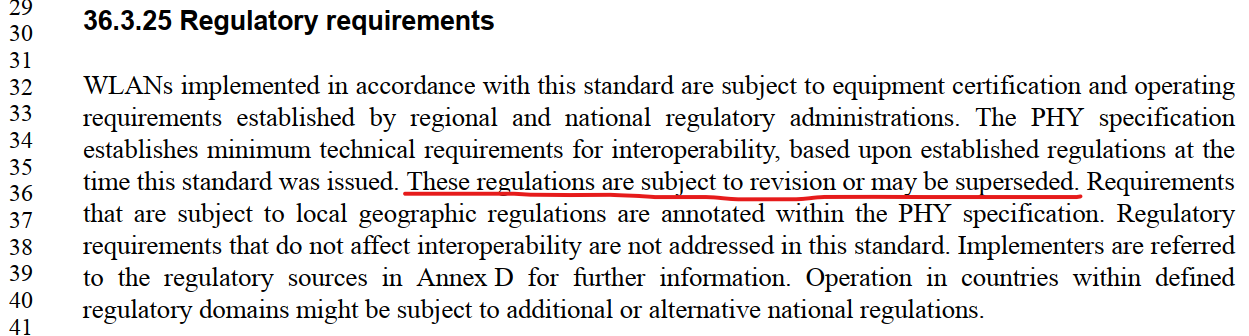 CIDClausePage.LineCommentProposed Change231303.262.25Definitions should not include references to other parts of the standard. An informative note may be provided to refer the user to another part of the standard. " (IEEE standards style manual, clause 12). [reference to clause 35.3.7.2]. In this case "clause 36" is not needed nor helpful as EHT is well established already.remove "Clause 36 (Extremely high throughput (EHT) PHY specification) " replace with "EHT".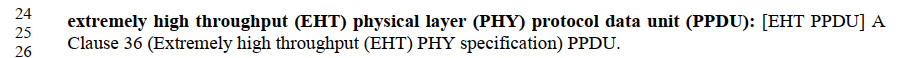 Definitions should not include references to other parts of the standard. An informative note may be provided to refer the user to another part of the standard.1.2 WG802.11 style vs IEEE-SA styleWhat right do we have to define an 802.11 Style?   Surely the IEEE-SA Style guide is all we need?There are many elements of convention that are not addressed in the IEEE-SA Style guide where we benefit from consistency in 802.11.There are also elements of style in 802.11 that fail to comply with the IEEE-SA Style guide.  The fact that this material has been through IEEE-SA publication editing and approved multiple times shows that slavish consistency to the IEEE-SA Style Guide is not a requirement of the IEEE-SA standards development process.…CIDClausePage.LineCommentProposed Change231213.261.1All the definition of various PPDUs do not belong in clause 3.  All contain technical details of the particular PPDU that are normative specification and thus belong in an appropriate normative clause.Delete everything with "PPDU' in the term or description from clause 3.2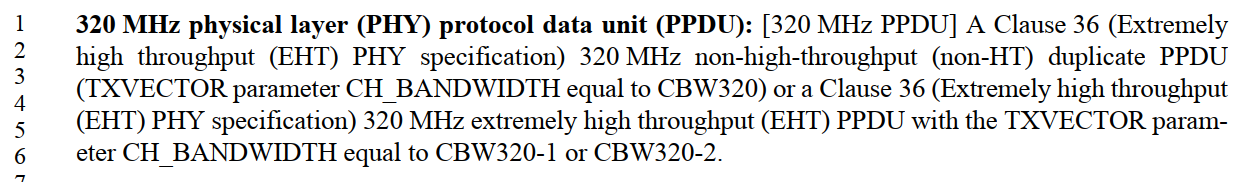 CIDClausePage.LineCommentProposed Change231223.263.44More technical details that do not belong in clause 3. This should be in the normative description of the specific PPDU.Replace with "An EHT PPDU that is transmitted using a single resource unit (RU) or a single multiple resource unit (MRU) ".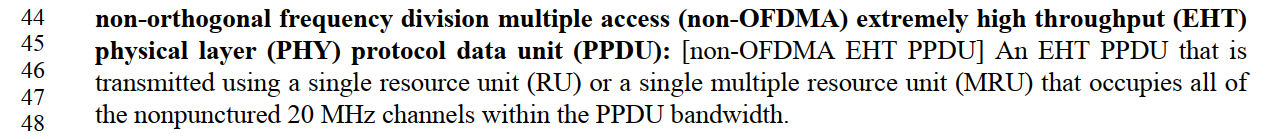 CIDClausePage.LineCommentProposed Change231263.263.15Technical characteristics of MRU that do not belong in clause 3.  RU is defined in the base standard.  If this is intended to restrict an MRU to a group of a subset of possible RUs then this definitely DOES NOT belong here (it belongs in a normative clause).Replace with "A group of subcarriers that consists of multiple RUs".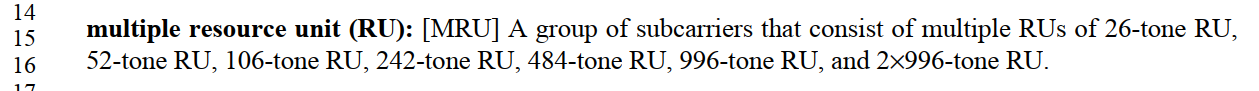 CIDClausePage.LineCommentProposed Change231293.262.36"This PPDU carries a single physical layer service data unit (PSDU)." is a technical detail of the thing to which the term refers, and is incorrect in the definition of the term in clause 3.Remove "This PPDU carries a single physical layer service data unit (PSDU)."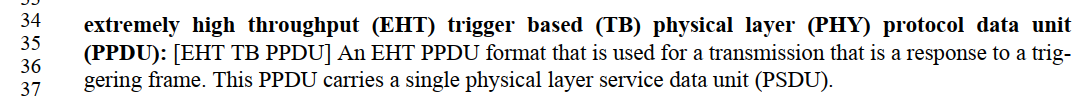 CIDClausePage.LineCommentProposed Change231313.262.28Definitions should not include references to other parts of the standard. An informative note may be provided to refer the user to another part of the standard. " (IEEE standards style manual, clause 12). [reference to clause 35.3.7.2]Remove definition, or include xref in an informative note.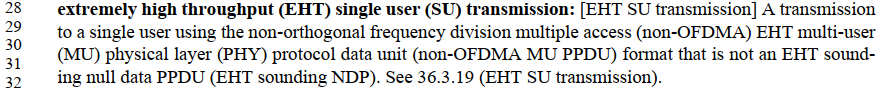 CIDClausePage.LineCommentProposed Change231323.262.14Technical details that do not belong in the definitions clause.  TMI.Replace with:  
extremely high throughput (EHT) modulation and coding scheme (MCS): [EHT-MCS] A combination of EHT physical layer (PHY) parameters that consists of modulation order and forward error correction (FEC) coding rate.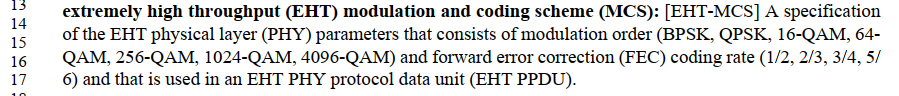 CIDClausePage.LineCommentProposed Change231373.261.1Definitions should not include references to other parts of the standard. An informative note may be provided to refer the user to another part of the standard. " (IEEE standards style manual, clause 12). [reference to clause 36]Remove definition.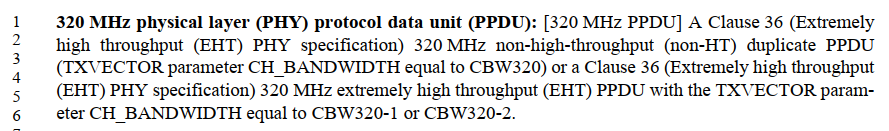 CIDClausePage.LineCommentProposed Change231383.260.55Inappropriate information in a definition (clause 3):  ". Definitions 
should not include references to other parts of the standard. An informative note may be provided to refer 
the user to another part of the standard. " (IEEE standards style manual, clause 12).Remove all the new definitions from clause 3 or follow the style manual and provide references via informative notes if absolutely needed (which is seldom the case).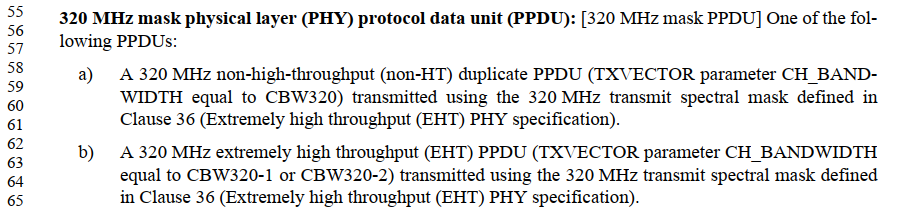 